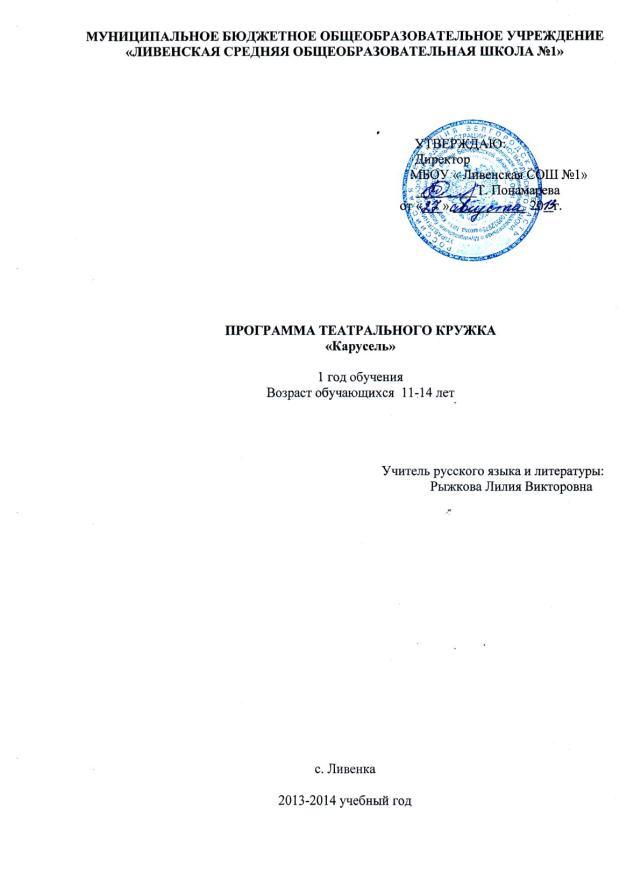 СОДЕРЖАНИЕПояснительная записка…………………………………………………….3Учебно-тематический план……………………………………………….10Календарно-тематическое планирование………………………………..11Содержание   курса………………………………………………………..17Методическое обеспечение……………………………………………….20Библиография……………………………………………………………...21ПОЯСНИТЕЛЬНАЯ ЗАПИСКАРазвитие художественно-творческих способностей личности  - одна из актуальных проблем педагогики и психологии. Особенно эта проблема обостряется в сложные критические периоды жизни общества, когда наиболее остро ощущается необходимость в творческих личностях, способных самостоятельно, по-новому разрешать возникшие трудности. Развитие творческой личности не представляется возможным без использования такого эффективного средства воспитания как художественное творчество, особое место в котором занимает театр, способный приобщить к общечеловеческим духовным ценностям и сформировать творческое отношение к действительности, являясь средством и способом самопознания, самораскрытия и самореализации.Театр своей многомерностью,   многоликостью и синтетической природой способен помочь ребенку раздвинуть рамки постижения мира, увлечь его добром, желанием делиться своими мыслями, умением слышать других, развиваться, творя и играя.  Программа театрального кружка  «Карусель» является комплексной программой общекультурного направления, по виду организации   деятельности – программой досуговой деятельности с элементами художественного творчества.Программа  театрального  кружка «Карусель» составлена на основе: -Программы внеурочной деятельности Д.В.Григорьева, Б.В.Куприянова. «Художественное творчество. Социальное творчество» (Любительский театр) - Москва: «Просвещение», 2011 - Программы обучения детей основам сценического искусства «Школьный театр» Е.Р. Ганелина (Санкт – Петербургская государственная академия театрального искусства. Кафедра основ актёрского мастерства).ОТЛИЧИТЕЛЬНЫЕ ОСОБЕННОСТИ ПРОГРАММЫ Отличительными особенностями и новизной программы является:- деятельностный подход к воспитанию и развитию ребенка средствами театра, где школьник выступает в роли то актёра, то музыканта, то художника, на практике узнаёт о том, что актёр – это одновременно и творец, и материал, и инструмент;	- принцип междисциплинарной интеграции – применим к смежным наукам (уроки литературы и музыки, литература и живопись, изобразительное искусство и технология, вокал и ритмика);	- принцип креативности – предполагает максимальную ориентацию на творчество ребенка, на развитие его психофизических ощущений, раскрепощение личности. АКТУАЛЬНОСТЬ И ПЕДАГОГИЧЕСКАЯ ЦЕЛЕСООБРАЗНОСТЬАктуальность и педагогическая целесообразность программы кружковой деятельности в сфере художественного творчества школьников-подростков обусловлена необходимостью разрешения противоречий, сложившихся в теории и практике воспитания в новых социокультурных условиях, в частности в ограниченности стратегии «приобщения к культуре». Происходит постоянная подмена смыслов: низкое выдаётся за высокое, высокое начинает служить низкому, чтобы не потеряться в потоке этих трансформаций, от человека требуется постоянное эстетическое самоопределение. И главным здесь становится художественное творчество подростков. Создавая художественные произведения, они прямо выходят в пространство эстетического выбора.   Внеурочная  художественная деятельность может способствовать в первую очередь духовно-нравственному развитию и воспитанию школьника, так как синтезирует различные  виды творчества. Одним из таких синтетических видов является театр.Театральное искусство  своей многомерностью, своей многоликостью и синтетической природой  способно помочь ребенку раздвинуть рамки постижения мира, увлечь его добром, желанием делиться своими мыслями, умением слышать других, развиваться, творя и играя. Ведь именно игра есть непременный атрибут театрального искусства, и вместе с тем при наличии игры дети-подростки, педагоги  взаимодействуют друг с другом, получая максимально положительный результат. Игра, игровые упражнения     выступают как способ адаптации ребенка к социальной среде. Проиграв этюд-эксперимент, школьники могут практически побывать в любой ситуации и проверить на своем жизненно - игровом опыте предположения и варианты поведения и решения подобной проблемы.     В то же время театральное искусство (театрализация)  способствует внешней и внутренней социализации ребёнка, т.е. помогает ему легко входить в коллективную работу, вырабатывает чувство товарищества, волю, целеустремлённость, терпение и другие качества, необходимые для успешного взаимодействия с социальной средой;  пробуждает интерес к литературе, дети начинают читать с удовольствием и более осмысленно;  активизирует и развивает интеллектуальные и творческие способности ребёнка; он начинает свободно фантазировать и в области текста и музыкального оформления – словом всего того, что связано с игрой в театре.            Работа педагога заключается в создании организованной творческой атмосферы, «когда ты интересен всем, все интересны тебе». Тренировка внимания к окружающим обеспечивается в коллективных играх и заданиях, где каждый должен выступать только в своё время и на своём месте.  Предпосылками формирования способности эстетического самоопределения у подростка служат       обострённость (на фоне полового созревания) восприятия эстетического и возрастная сензитивность  к самоопределению.      Основная идея представленной программы в сфере художественного творчества состоит в том, что кружковая художественная деятельность нацелена в первую очередь на духовно-нравственное  развитие и воспитание школьников, а уже потом на  развитие специальных предметных способностей. Данные факторы учтены при составлении программы театрального кружка, занятия в котором позволяют вывести подростка на     проблему управления социокультурным пространством своего существования, за счёт таких  инструментов, как сценирование, режиссура, декораторское искусство.   Программа разработана в соответствии с требованиями ФГОС, с нормами СанПИНа, составлена с учётом   интересов  школьников-подростков,    ориентирована на обучающихся  основной ступени и может быть реализована в работе педагога как с отдельно взятым классом, так и с группой обучающихся из разных классов. Предлагаемая программа имеет общий объём 70 часов (2 часа в неделю).ЦЕЛЬ  И ЗАДАЧИ ПРОГРАММЫ  Цель занятий:формирование у школьников способности управления  культурным пространством своего существования в процессе создания и представления художественных произведений (этюдов, миниатюр, спектаклей).  Задачи:опираясь на синтетическую природу театрального искусства, способствовать раскрытию и развитию творческого потенциала школьника;  помочь овладеть навыками коллективного взаимодействия и  общения; формировать способность строить диалог друг с другом;через театр привить интерес к мировой художественной культуре и дать первичные сведения о ней; развивать художественный вкус, расширять общий кругозор учащихся, развивать воображение, выразительность речи;пополнять словарный запас, образный строй речи; знакомить детей с терминологией театрального искусства.ВОЗРАСТ ДЕТЕЙ, УЧАСТВУЮЩИХ В РЕАЛИЗАЦИИ ПРОГРАММЫПрограмма   театрального кружка «Карусель» реализуется в группе   школьников 11-14 лет.СРОКИ РЕАЛИЗАЦИИ ПРОГРАММЫ Программа  театрального кружка «Карусель»   рассчитана на один год (35 учебных недель) и включает ряд этапов:1.Игровой тренинг2. Работа в театральной  мастерской3. Основы театральной культуры4. Репетиция и показ спектакля5. Подведение итогов работы, обсуждение спектаклей  Игровой тренинг включает в себя ряд общеразвивающих   и специальных театральных игр, а также театральные этюды, игры на превращения, игры наразвитие двигательных способностей, упражнения на речевое дыхание,  Наряду с занятиями в школе обязательным является   просмотр видеофильмов, слайдов, прослушивание музыки; игры и упражнения из театральной педагогики, сюжетно-ролевые игры, конкурсы и викторины; работа с подручными материалами и изготовление бутафории.Большая роль в формировании способностей школьников отводится регулярному тренингу,   задача которого – пробудить творческую фантазию и непроизвольность приспособления к сценической условности.Актерский тренинг предполагает широкое использование элемента игры.На каждом занятии проходят репетиции определенных театральных пьес по специально разработанной учебной программе.Работа  в театральной мастерской включает работу над спектаклем,  базируется на авторских сценариях и включает в себя следующие элементы:Выбор пьесы и обсуждение ее с детьми.Деление пьесы на эпизоды.Работа над отдельными эпизодами в форме этюдов с импровизированным текстом.Поиски музыкально-пластического решения отдельных эпизодов. Создание совместно с детьми эскизов декораций.  Переход к тексту пьесы: работа над эпизодами. Уточнение предлагаемых обстоятельств и мотивов поведения отдельных персонажей.Работа над выразительностью  речи; закрепление отдельных мизансцен.Репетиция отдельных картин в разных составах с деталями декораций и реквизита, с музыкальным оформлением.Репетиция всей пьесы целиком.   Уточнение темпоритма спектакля. Назначение ответственных за смену декораций и реквизитаПремьера спектакля.ФОРМЫ И РЕЖИМ ЗАНЯТИЙ Базовые формы учебных занятий: репетиционные, постановочные, информационные, художественные образовательные события. Длительность занятия – 45 минут.Репетиционные занятия – основная форма подготовки представлений, концертных программ. Отдельных номеров, сцен путём многократных повторений.Постановочные занятия – творческий процесс создания эстрадного представления, осуществляется  постановщиком совместно с музыкальным руководителем.Информационные занятия предполагают беседы и лекции. Сущностное назначение лекций состоит в квалифицированном комментировании какой-либо проблемы,  которое позволяет слушателю сориентироваться в информации.Художественное образовательное событие – акт художественного творчества, выносимый на публичное рассмотрение с образовательными целями. Учебный и воспитательный эффекты художественного события для автора произведения обусловлены встречей со зрителем, с отношением последнего к авторскому произведению.          Важной формой занятий являются экскурсии в театр, где дети напрямую знакомятся с процессом подготовки спектакля: посещение гримерной, костюмерной, просмотр спектакля. После просмотра спектакля предполагаются следующие виды деятельности: беседы по содержанию и иллюстрирование.Беседы о театре знакомят школьников в доступной им форме с особенностями реалистического театрального искусства, его видами и жанрами; раскрывает общественно-воспитательную роль театра. Все это направлено на развитие зрительской культуры детей.Изучение основ актёрского мастерства способствует формированию у школьников художественного вкуса и эстетического отношения к действительности.   	Раннее формирование навыков грамотного драматического творчества у  школьников способствует их гармоничному художественному развитию в дальнейшем. Обучение по данной программе увеличивает шансы быть успешным  в любом выбранном ими виде деятельности.ОЖИДАЕМЫЕ РЕЗУЛЬТАТЫВ результате  освоения программы  художественной   деятельности школьники        - приобретут      знания о     принятых в обществе нормах поведения в театре, у них будут формироваться навыки зрительской культуры; будет развиваться художественный вкус, расширяться общий кругозор, пополнится словарный запас;        - овладеют практическими навыками одновременного  и последовательного включения в коллективную работу; умением  переходить из позиции зрителя в позицию  исполнителя и наоборот;        - приобретут умения оценивать театральное искусство (выражение собственного  мнения при посещениях театра);       - научатся отличать понятие «театр» как здание и театр как явление общественной жизни, как результат коллективного творчества.ФОРМЫ ПОДВЕДЕНИЯ ИТОГОВ 
Для полноценной реализации данной программы используются разные виды контроля:
текущий – осуществляется посредством наблюдения за деятельностью ребенка в процессе занятий;
промежуточный – праздники,   занятия-зачеты, конкурсы;
итоговый – открытые занятия, спектакли.

Формой подведения итогов рекомендуется считать  выступление на школьных праздниках, торжественных и тематических линейках, участие в школьных мероприятиях, родительских собраниях, классных часах, участие в мероприятиях младших классов, инсценирование сказок, сценок из жизни школы и постановка сказок и пьес  для свободного просмотра. УЧЕБНО-ТЕМАТИЧЕСКИЙ ПЛАНКАЛЕНДАРНО-ТЕМАТИЧЕСКОЕ ПЛАНИРОВАНИЕСОДЕРЖАНИЕ КУРСАЛюбительские занятия театром. Роль театра в культуре. Основные вехи развития театрального искусства. Любительский театр как разыгрывание ситуаций, в которых           человек существует, взаимодействует с миром.Театральная миниатюра. Актёрский этюд. Наблюдения актёра. Лаборатория режиссёра и актёра. Учебные театральные миниатюры, скетчи. Типы персонажей в театральных миниатюрах. Проблемная ситуация персонажа и способы решения. Театральный капустник.Пеьса-сказка. Просмотр профессионального театрального спектакля. Драматургический замысел. Репетиция пьесы-сказки. Представление пьесы.Современная комедия. Жанровые особенности комедии. Разновидности комедии. Природа смешного. Премьера пьесы-комедии.Современная драма. Рождение замысла пьесы. Сверхзадача театрального искусства. Чтение пьес и выбор постановочного материала. Просмотр профессионального театрального спектакля. Репетиция и премьера пьесы.МЕТОДИЧЕСКОЕ ОБЕСПЕЧЕНИЕВиды  деятельности: познавательная, художественно-эстетическая, досугово – развлекательная,  игровая, социальное творчество, художественное творчество. Методы: словесные,  наглядные,  демонстрационные,  использование технических средств,  практические (практические задания,  тренинги,  деловые игры,  анализ и решение конфликтных ситуаций), проблемные, исследовательские.  Формы работы:    ролевые,  деловые игры,  театральные  игры,    творческие концерты и отчеты,   экскурсии в музей, спектакли, смотры.  Основная форма проведения занятий – групповая. На занятиях используются различные формы учебно-игровой деятельности:  обучение театральной азбуке,  сочинение сказочного эпизода  викторины, литературные игры  речевые упражнения  рассказы, беседы репетиции.  Учащиеся посещают  виртуальные  спектакли,    обсуждают особенности   мастерства профессионалов,  знакомятся со специальной литературой,  раскрывающей секреты творческой работы в области искусства выдающихся  актёров.   Итоги занятий могут быть подведены в форме спектакля   с приглашением на  него родителей детей,  друзей,  педагогов и одноклассников,   в форме экскурсий  на концерты, выставки.Материально-техническое обеспечение образовательного процесса 
компьютер, проектор;
музыкальная фонотека; 
костюмы, маски, декорации, необходимые для работы над созданием театральных постановок;
элементы костюмов для работы по созданию образов;сценический грим; 
электронные презентации   БИБЛИОГРАФИЯ  Ганелин Е.Р. Школьный театр программа обучения детей основам .-  Григорьев Д.В., Степанов П.В. Внеурочная деятельность школьников. Методический конструктор: пособие для учителя. М.,2010. БашаеваТ.В. Развиваем восприятие у детей .- Ярославль,1998 Белюшкина И.Б. Театр, где играют дети. – М: Игра, 2001  Ершова А.П. Влияние актерского творчества на всестороннее развитие школьника. // Сб. Нравственно-эстетическое воспитание школьников средствами театрального искусства. Ершова А.П. Уроки театра в школе.Кузьмин А.И. У истоков русского театра  -  М.:, «Просвещение»,1984.  Ладыженская Т.А. Речь. Речь, Речь: Книга для учителя   – М.: Педагогика, 1990  Мирясова  В.И. Играем в театр -   М.: «Просвещение», 2010 Никитина А.Б. Театр, где играют дети   Учебно-методическое пособие для руководителей детских театральных коллективов   – М. : Гуманитарный издательский центр ВЛАДОС, 2001   Энциклопедический словарь юного зрителя. Москва, «Педагогика»,1990.№ппРазделы программыВсего часовВ том числеВ том числе№ппРазделы программыВсего часовТеорияПрактика 1Знакомство с особенностями любительских занятий театром.211 2Учебные театральные миниатюры.10193Театральный капустник.2-24Знакомство с особенностями пьесы-сказки.2115Просмотр профессионального театрального спектакля.2-26Репетиции пьесы-сказки10-107Представление пьесы-сказки6-68Рождение замысла пьесы. Сверхзадача театрального искусства.2119Чтение пьес и выбор постановочного материала.4-410Просмотр профессионального театрального спектакля.2-211Репетиции пьесы-комедии.10-1012Премьера  пьесы-комедии.2-213Репетиция пьесы (современной драмы)1211114Премьера пьесы (драматического произведения)4-4Итого 70565№Тема занятияКол-во часовДата проведения по плануДата проведения по факту1Знакомство с особенностями любительских занятий театром. Роль театра в культуре. Основные вехи развития театрального искусства.12 Любительский театр как разыгрывание ситуаций, в которых           человек существует, взаимодействует с миром.13Учебные театральные миниатюры: что это такое.14Учебные театральные миниатюры. Что такое актёрский этюд?15Этюд «Волшебный графин» Наблюдения актёра.16Лаборатория режиссёра и актёра. Театральная миниатюра на примере сказки С.Маршака «Старуха, дверь закрой»17Лаборатория режиссёра и актёра. Театральная миниатюра на примере сказки С.Маршака «Старуха, дверь закрой»18Учебные театральные миниатюры, скетчи.19Учебные театральные миниатюры, скетчи.110Учебные театральные миниатюры, скетчи.111 Проблемная ситуация персонажа и способы решения.112  Проблемная ситуация персонажа и способы решения.113Театральный капустник.114Театральный капустник.115Знакомство с особенностями пьесы –сказки.116Знакомство с особенностями пьесы –сказки.117Просмотр профессионального театрального спектакля.118Просмотр профессионального театрального спектакля.119Репетиция пьесы-сказки «Как царь дочку замуж отдавал»120Репетиция пьесы-сказки «Как царь дочку замуж отдавал»121Репетиция пьесы-сказки «Как царь дочку замуж отдавал»122Репетиция пьесы-сказки «Как царь дочку замуж отдавал»123Репетиция пьесы-сказки «Как царь дочку замуж отдавал»124Репетиция пьесы-сказки «Как царь дочку замуж отдавал»125Репетиция пьесы-сказки «Как царь дочку замуж отдавал»1  26  Репетиция пьесы-сказки «Как царь дочку замуж отдавал»127 Репетиция пьесы-сказки «Как царь дочку замуж отдавал»128Репетиция пьесы-сказки «Как царь дочку замуж отдавал»129Репетиция пьесы-сказки «Как царь дочку замуж отдавал»130Представление пьесы-сказки131Представление пьесы-сказки132Представление пьесы-сказки133Рождение замысла пьесы.Сверхзадача театрального искусства.134Рождение замысла пьесы.Сверхзадача театрального искусства.135Чтение пьес и выбор постановочного материала.136Чтение пьес и выбор постановочного материала.137Чтение пьес и выбор постановочного материала.138Чтение пьес и выбор постановочного материала.139Просмотр профессионального театрального спектакля.140Просмотр профессионального театрального спектакля.141 Жанровые особенности комедии142Разновидности комедии. Природа смешного.143Репетиция пьесы-комедии.144Репетиция пьесы-комедии.145Репетиция пьесы-комедии.146Репетиция пьесы-комедии.147Репетиция пьесы-комедии.148Репетиция пьесы-комедии.149Репетиция пьесы-комедии.150Репетиция пьесы-комедии.151Премьера пьесы-комедии.152Премьера пьесы-комедии.153 Особенности постановки драмы на сцене.Чтение и анализ пьесы. Анализ содержания. 154 Работа над характером героя. Мимика и жесты в работе над персонажем.155Репетиция пьесы(современной драмы)156Репетиция пьесы(современной драмы)157Репетиция пьесы(современной драмы)158Репетиция пьесы(современной драмы)159Репетиция пьесы(современной драмы)160Репетиция пьесы(современной драмы)161Репетиция пьесы(современной драмы)162Репетиция пьесы(современной драмы)163Репетиция пьесы(современной драмы)164Репетиция пьесы(современной драмы)165 Репетиция пьесы(современной драмы)166Премьера пьесы (драматического произведения)167Премьера пьесы (драматического произведения)168Премьера пьесы (драматического произведения)169Театральный капустник170Театральный капустник (подведение итогов работы)1